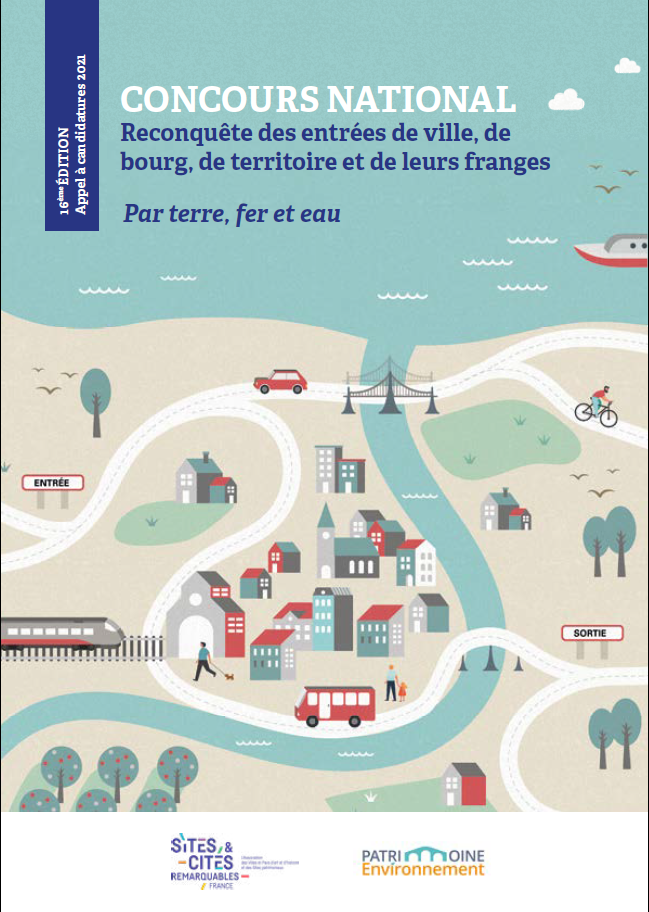 FORMULAIRE D’INSCRIPTIONÀ renvoyer au plus tard le 5 avril 2021Adresse d’envoi : Sites & Cités remarquables de France Musée d’Aquitaine, 20 cours Pasteur 33000 Bordeauxet en format numérique, à l’adresse mail : edv@associations-patrimoine.orgNom de la collectivité : Superficie :Nombre d’habitants :Département :Intitulé de l’opération :
Présentation de la démarche (1000 caractères maximum) : Description de la réalisation (1000 caractères maximum) :Superficie de l’opération :Montant des travaux :Calendrier de l’opération : État d’avancement (100 caractères maximum) Partenaires techniques & financiers : COORDONNÉES :Maître d’ouvrage :Commune ou structure intercommunale :Adresse :Code Postal :Ville : Nom et prénom du maire / président :Tél :E-mail : Nom et prénom du contact, fonction :Tél : E-mail : 
Maîtrise d’ouvrage déléguée (éventuellement) :Nom et prénom du contact, fonction :Tél :E-mail :Maîtrise d’œuvre en précisant le ou les mandataire(s) et équipe complète :Nom et prénom du contact, fonction :Tél :E-mail :